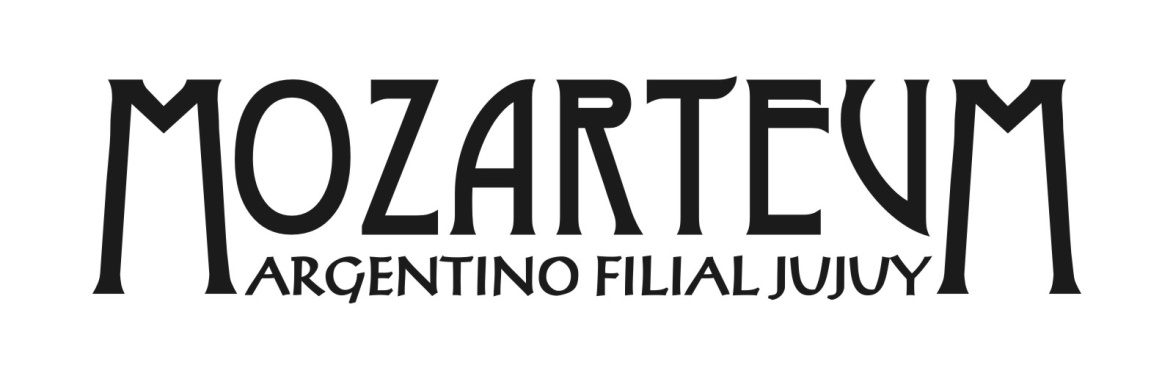 AbrilViernes 13Teatro Mitre 09 :30 p.m.« Porteña Jazz Band »Comenzó a desarrollar su vida artística al promediar los años 60 y llegó a ser el  grupo de  Jazz  mas  importante de  Sudamérica  y  uno de los más importantes  del  mundo entre  los cultores del  Jazz de las  grandes  bandas negras que recrean el estilo de  Duke Ellington,  Fletcher Henderson, Count Basie, etcPorteña Jazz Band  ha recorrido con éxito  nuestro  país,  de  norte a sur en numerosas ocasiones.-En el año 1975  viajó  a Europa y a partir de entonces actuó en  España, Francia, Inglaterra, Bélgica, Holanda,  Alemania, Italia  y  Suiza,  en los mas importantes Festivales de Jazz, así como también en programas  de radio y televisión  y en eventos especialesEn el continente americano ha actuado en: Bahamas, Santa Lucía, St. Thomas, Guyana,Uruguay, Curaçao, Jamaica, Perú, Puerto Rico, Venezuela, Chile  y Brasil  en  repetidas oportunidadesPorteña Jazz Band  ha producido 9 long plays, 4 CD  y 2 discos simples en Argentina,      1  en Francia, 2 long plays  y 2 CD en Holanda, y 7 en Uruguay,  música  para  obras       de teatro, para comerciales de publicidad en  cine y TV.
En su historial, ha recibido numerosos premios y menciones entre los que se pueden citar Talento de Oro por sus ventas de discos en el sello Trova. En Alemania en 1976, 1979, 1989 y 1996 sus LP y CD, fueron calificados como El Disco del Año para la revista especializada Der Jazzfreund.También recibió  El Sello de Oro de la Popularidad, por ser la orquesta de Jazz más popular de Argentina y en 1985, el Premio Konex al ser designada una de las mejoresbandas  de la historia de la música popular Argentina.En septiembre de 1986, Porteña Jazz Band actuó  en el Teatro Colón como corolario de una larga serie de presentaciones  en los más  prestigiosos  teatros  de todo el país.La critica mundial ha  calificado  a Porteña Jazz Band como la banda más importante  de músicos blancos dedicados a la música negra. No obstante, debe decirse que su interpretación lleva un toque especial: “El Toque Porteño”IntegrantesTrompeta: Omar Ruben Oliveros (Arreglos y dirección musical)Trompeta: Ricardo Daniel Alem (Locución y presentación musical)Trompeta: Roberto Nestor VitaleTrombón: Hugo Garcia SanpedroAlto Sax y Clarinete: Carlos L. CaiatiAlto Sax y Clarinete: Gabriel Hernán Sabella RosaTenor Sax y Clarinete: Gabriel Edgardo HerreraProgramaOLIVER-ARMSTRONG       Sugarfoot stompGREEN-HEYMANN       Out of nowherePORTER&       Pppr-&